One Page Description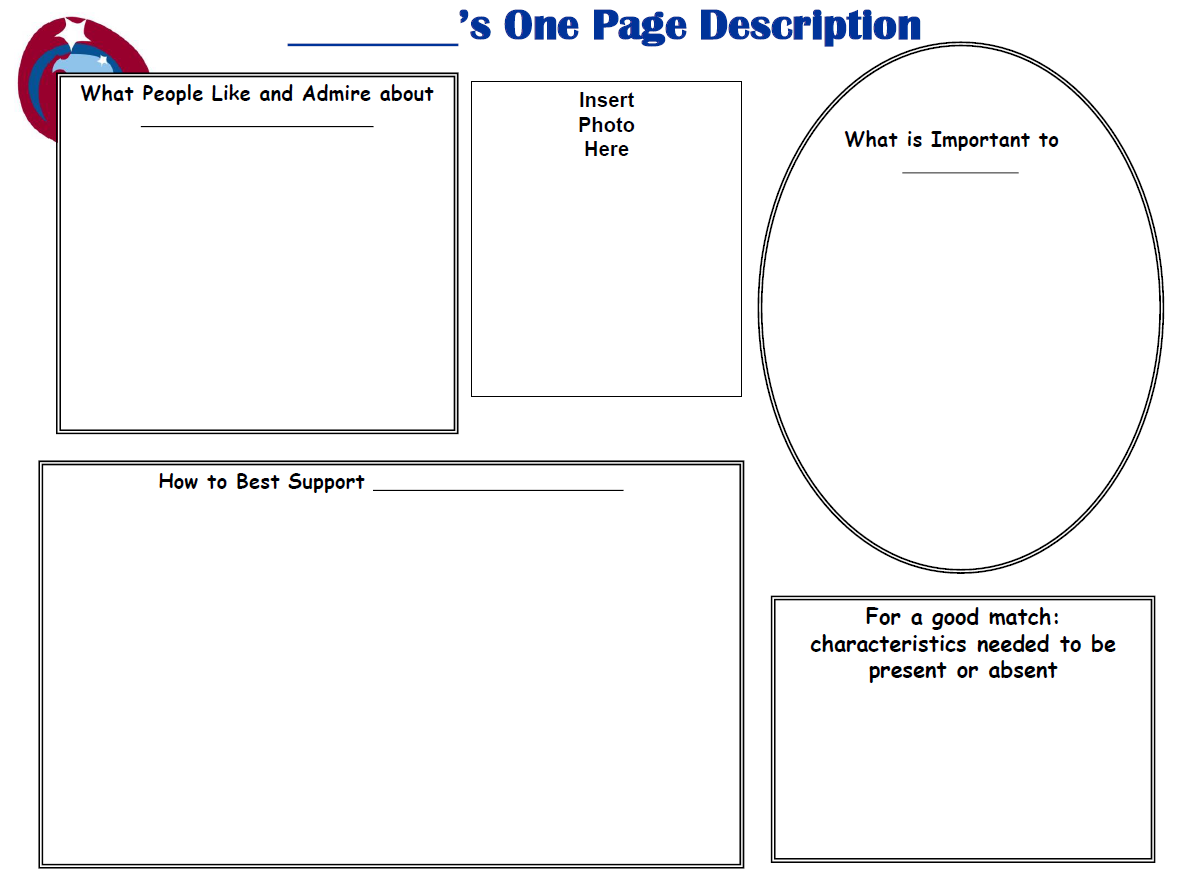 One Page Description For:One Page Description For:Add Name HereAdd Name HereAdd Name HereWhat People Like and AdmireInsert Photo HereInsert Photo HereInsert Photo HereWhat is Important toAddAddHow to Best SupportHow to Best SupportHow to Best SupportFor a Good Match: Characteristics needed to be present or absentFor a Good Match: Characteristics needed to be present or absentFor a Good Match: Characteristics needed to be present or absentAddAddAddAddAddAdd